Dear Supervisor,Re: Military and Veterans’ Psychiatry Training Program (MVPTP) International Committee of Military Medicine (ICMM) Conference GrantsThis letter is to advise you that Dr                           has applied for the MVPTP ICMM Conference grant to attend the conference in Brisbane from 22-27 September 2024. This conference is recommended as an excellent opportunity to expand psychiatry trainees’ knowledge in the area of military medicine, network with other medical professionals, and demonstrate confidence to promote psychiatry within military environments.Could you please acknowledge your support for your trainee to participate in the program by completing the Letter of Support details below and returning the letter to mvptp@ranzcp.org.  Please contact us if you have any queries.  Yours Sincerely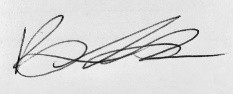 Virginia LeakeProjects ManagerLETTER OF SUPPORTI confirm that                           is a psychiatry trainee undertaking training under my supervision during rotation 1, of the year 2024.I support                            in accessing additional training opportunities under this Grant.I support                           in taking leave to attend the educational activity International Committee of Military Medicine Conference to be held in Brisbane from 22-27 September 2024. Supervisor name:                RANZCP ID:                Position:                Phone number:                 Health Service:                 Signature:Supervisors are asked to please return this letter of support to mvptp@ranzcp.org. The Royal Australian and New Zealand College of Psychiatrists has received Australian Government funding under the Military and Veterans’ Psychiatry Training Program for this initiative.